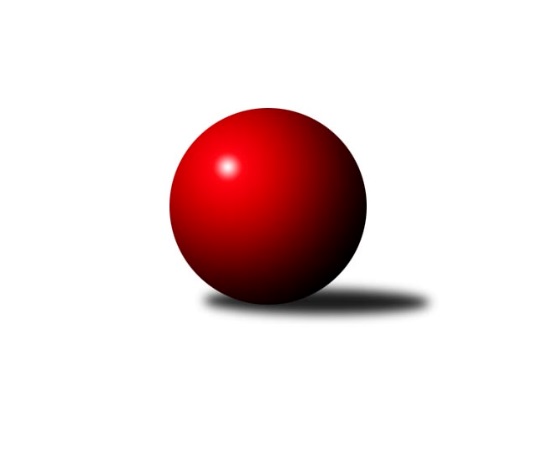 Č.9Ročník 2022/2023	30.4.2024 Západočeská divize 2022/2023Statistika 9. kolaTabulka družstev:		družstvo	záp	výh	rem	proh	skore	sety	průměr	body	plné	dorážka	chyby	1.	TJ Lomnice B	9	8	0	1	106 : 38 	(58.5 : 33.5)	2590	16	1797	793	37.7	2.	Slovan K.Vary B	9	6	1	2	84 : 60 	(40.0 : 46.0)	2600	13	1778	822	29.7	3.	Kuželky Holýšov B	9	6	0	3	98 : 46 	(62.5 : 31.5)	2591	12	1789	801	30.7	4.	Loko Cheb B	9	5	0	4	88 : 56 	(47.5 : 44.5)	2557	10	1765	791	29.3	5.	TJ Sokol Útvina	9	4	1	4	75 : 69 	(35.0 : 35.0)	2509	9	1751	759	37.1	6.	TJ Sokol Zahořany	9	4	1	4	68 : 76 	(38.0 : 42.0)	2598	9	1787	810	36.2	7.	TJ Dobřany	9	4	1	4	66 : 78 	(40.0 : 52.0)	2535	9	1747	788	37.4	8.	Kuželky Ji.Hazlov B	9	4	0	5	68 : 76 	(18.0 : 20.0)	2595	8	1796	799	32.6	9.	Baník Stříbro	9	4	0	5	68 : 76 	(35.0 : 41.0)	2469	8	1707	761	37.9	10.	TJ Jáchymov	9	3	1	5	54 : 90 	(34.5 : 45.5)	2556	7	1768	788	36.9	11.	Loko Cheb A	9	3	0	6	61 : 83 	(51.0 : 41.0)	2517	6	1754	763	39	12.	TJ Havlovice	9	0	1	8	28 : 116 	(34.0 : 62.0)	2487	1	1749	738	43.7Tabulka doma:		družstvo	záp	výh	rem	proh	skore	sety	průměr	body	maximum	minimum	1.	Kuželky Holýšov B	5	5	0	0	74 : 6 	(41.5 : 14.5)	2669	10	2707	2627	2.	Loko Cheb B	5	4	0	1	60 : 20 	(26.0 : 18.0)	2732	8	2799	2691	3.	TJ Lomnice B	4	4	0	0	50 : 14 	(32.0 : 16.0)	2541	8	2572	2493	4.	Slovan K.Vary B	4	3	1	0	44 : 20 	(25.5 : 20.5)	2578	7	2629	2521	5.	TJ Sokol Útvina	5	3	0	2	49 : 31 	(18.0 : 14.0)	2511	6	2566	2461	6.	Kuželky Ji.Hazlov B	5	3	0	2	44 : 36 	(11.0 : 9.0)	2622	6	2716	2565	7.	Baník Stříbro	5	3	0	2	44 : 36 	(21.0 : 17.0)	2593	6	2658	2564	8.	TJ Jáchymov	5	3	0	2	40 : 40 	(19.0 : 23.0)	2524	6	2575	2472	9.	TJ Sokol Zahořany	4	2	1	1	40 : 24 	(19.5 : 14.5)	2617	5	2656	2587	10.	Loko Cheb A	4	2	0	2	38 : 26 	(31.5 : 16.5)	2814	4	2987	2686	11.	TJ Dobřany	4	2	0	2	30 : 34 	(15.0 : 23.0)	2507	4	2533	2469	12.	TJ Havlovice	4	0	1	3	16 : 48 	(21.5 : 26.5)	2535	1	2631	2483Tabulka venku:		družstvo	záp	výh	rem	proh	skore	sety	průměr	body	maximum	minimum	1.	TJ Lomnice B	5	4	0	1	56 : 24 	(26.5 : 17.5)	2600	8	2679	2528	2.	Slovan K.Vary B	5	3	0	2	40 : 40 	(14.5 : 25.5)	2607	6	2710	2503	3.	TJ Dobřany	5	2	1	2	36 : 44 	(25.0 : 29.0)	2541	5	2635	2398	4.	TJ Sokol Zahořany	5	2	0	3	28 : 52 	(18.5 : 27.5)	2593	4	2726	2482	5.	TJ Sokol Útvina	4	1	1	2	26 : 38 	(17.0 : 21.0)	2509	3	2600	2472	6.	Loko Cheb B	4	1	0	3	28 : 36 	(21.5 : 26.5)	2513	2	2524	2493	7.	Kuželky Ji.Hazlov B	4	1	0	3	24 : 40 	(7.0 : 11.0)	2588	2	2646	2483	8.	Kuželky Holýšov B	4	1	0	3	24 : 40 	(21.0 : 17.0)	2571	2	2641	2451	9.	Baník Stříbro	4	1	0	3	24 : 40 	(14.0 : 24.0)	2438	2	2656	2072	10.	Loko Cheb A	5	1	0	4	23 : 57 	(19.5 : 24.5)	2529	2	2892	2366	11.	TJ Jáchymov	4	0	1	3	14 : 50 	(15.5 : 22.5)	2564	1	2597	2492	12.	TJ Havlovice	5	0	0	5	12 : 68 	(12.5 : 35.5)	2477	0	2609	2316Tabulka podzimní části:		družstvo	záp	výh	rem	proh	skore	sety	průměr	body	doma	venku	1.	TJ Lomnice B	9	8	0	1	106 : 38 	(58.5 : 33.5)	2590	16 	4 	0 	0 	4 	0 	1	2.	Slovan K.Vary B	9	6	1	2	84 : 60 	(40.0 : 46.0)	2600	13 	3 	1 	0 	3 	0 	2	3.	Kuželky Holýšov B	9	6	0	3	98 : 46 	(62.5 : 31.5)	2591	12 	5 	0 	0 	1 	0 	3	4.	Loko Cheb B	9	5	0	4	88 : 56 	(47.5 : 44.5)	2557	10 	4 	0 	1 	1 	0 	3	5.	TJ Sokol Útvina	9	4	1	4	75 : 69 	(35.0 : 35.0)	2509	9 	3 	0 	2 	1 	1 	2	6.	TJ Sokol Zahořany	9	4	1	4	68 : 76 	(38.0 : 42.0)	2598	9 	2 	1 	1 	2 	0 	3	7.	TJ Dobřany	9	4	1	4	66 : 78 	(40.0 : 52.0)	2535	9 	2 	0 	2 	2 	1 	2	8.	Kuželky Ji.Hazlov B	9	4	0	5	68 : 76 	(18.0 : 20.0)	2595	8 	3 	0 	2 	1 	0 	3	9.	Baník Stříbro	9	4	0	5	68 : 76 	(35.0 : 41.0)	2469	8 	3 	0 	2 	1 	0 	3	10.	TJ Jáchymov	9	3	1	5	54 : 90 	(34.5 : 45.5)	2556	7 	3 	0 	2 	0 	1 	3	11.	Loko Cheb A	9	3	0	6	61 : 83 	(51.0 : 41.0)	2517	6 	2 	0 	2 	1 	0 	4	12.	TJ Havlovice	9	0	1	8	28 : 116 	(34.0 : 62.0)	2487	1 	0 	1 	3 	0 	0 	5Tabulka jarní části:		družstvo	záp	výh	rem	proh	skore	sety	průměr	body	doma	venku	1.	Kuželky Ji.Hazlov B	0	0	0	0	0 : 0 	(0.0 : 0.0)	0	0 	0 	0 	0 	0 	0 	0 	2.	Slovan K.Vary B	0	0	0	0	0 : 0 	(0.0 : 0.0)	0	0 	0 	0 	0 	0 	0 	0 	3.	Kuželky Holýšov B	0	0	0	0	0 : 0 	(0.0 : 0.0)	0	0 	0 	0 	0 	0 	0 	0 	4.	TJ Sokol Zahořany	0	0	0	0	0 : 0 	(0.0 : 0.0)	0	0 	0 	0 	0 	0 	0 	0 	5.	TJ Sokol Útvina	0	0	0	0	0 : 0 	(0.0 : 0.0)	0	0 	0 	0 	0 	0 	0 	0 	6.	Loko Cheb A	0	0	0	0	0 : 0 	(0.0 : 0.0)	0	0 	0 	0 	0 	0 	0 	0 	7.	Loko Cheb B	0	0	0	0	0 : 0 	(0.0 : 0.0)	0	0 	0 	0 	0 	0 	0 	0 	8.	TJ Dobřany	0	0	0	0	0 : 0 	(0.0 : 0.0)	0	0 	0 	0 	0 	0 	0 	0 	9.	TJ Havlovice	0	0	0	0	0 : 0 	(0.0 : 0.0)	0	0 	0 	0 	0 	0 	0 	0 	10.	TJ Lomnice B	0	0	0	0	0 : 0 	(0.0 : 0.0)	0	0 	0 	0 	0 	0 	0 	0 	11.	TJ Jáchymov	0	0	0	0	0 : 0 	(0.0 : 0.0)	0	0 	0 	0 	0 	0 	0 	0 	12.	Baník Stříbro	0	0	0	0	0 : 0 	(0.0 : 0.0)	0	0 	0 	0 	0 	0 	0 	0 Zisk bodů pro družstvo:		jméno hráče	družstvo	body	zápasy	v %	dílčí body	sety	v %	1.	František Douša 	Loko Cheb A  	18	/	9	(100%)		/		(%)	2.	Zuzana Kožíšková 	TJ Lomnice B 	16	/	9	(89%)		/		(%)	3.	Jan Čech 	Baník Stříbro 	14	/	8	(88%)		/		(%)	4.	Petr Rajlich 	Loko Cheb B  	14	/	9	(78%)		/		(%)	5.	Václav Loukotka 	Baník Stříbro 	14	/	9	(78%)		/		(%)	6.	Jan Kříž 	TJ Sokol Útvina 	13	/	8	(81%)		/		(%)	7.	Ladislav Lipták 	Loko Cheb A  	13	/	9	(72%)		/		(%)	8.	Radek Cimbala 	Slovan K.Vary B 	12	/	7	(86%)		/		(%)	9.	Jan Myslík 	Kuželky Holýšov B 	12	/	7	(86%)		/		(%)	10.	Jakub Růžička 	Loko Cheb B  	12	/	8	(75%)		/		(%)	11.	Petr Haken 	Kuželky Ji.Hazlov B 	12	/	8	(75%)		/		(%)	12.	Miroslav Pivoňka 	Loko Cheb B  	12	/	9	(67%)		/		(%)	13.	Radek Kutil 	TJ Sokol Zahořany  	12	/	9	(67%)		/		(%)	14.	Jiří Jaroš 	Loko Cheb B  	12	/	9	(67%)		/		(%)	15.	Pavel Sloup 	TJ Dobřany 	10	/	5	(100%)		/		(%)	16.	Hubert Guba 	TJ Lomnice B 	10	/	6	(83%)		/		(%)	17.	Johannes Luster 	Slovan K.Vary B 	10	/	6	(83%)		/		(%)	18.	Petr Beseda 	Slovan K.Vary B 	10	/	7	(71%)		/		(%)	19.	Jiří Guba 	TJ Lomnice B 	10	/	7	(71%)		/		(%)	20.	Jan Laksar 	Kuželky Holýšov B 	10	/	7	(71%)		/		(%)	21.	David Grössl 	TJ Sokol Zahořany  	10	/	8	(63%)		/		(%)	22.	Tereza Štursová 	TJ Lomnice B 	10	/	8	(63%)		/		(%)	23.	Dagmar Rajlichová 	Loko Cheb B  	10	/	8	(63%)		/		(%)	24.	Rudolf Štěpanovský 	TJ Lomnice B 	10	/	8	(63%)		/		(%)	25.	Jiří Šrek 	TJ Jáchymov 	10	/	9	(56%)		/		(%)	26.	Lucie Vajdíková 	TJ Lomnice B 	10	/	9	(56%)		/		(%)	27.	Michael Wittwar 	Kuželky Ji.Hazlov B 	10	/	9	(56%)		/		(%)	28.	Václav Kříž ml.	TJ Sokol Útvina 	10	/	9	(56%)		/		(%)	29.	Kamil Bláha 	Kuželky Ji.Hazlov B 	10	/	9	(56%)		/		(%)	30.	Pavel Repčík 	Kuželky Ji.Hazlov B 	10	/	9	(56%)		/		(%)	31.	Daniel Šeterle 	Kuželky Holýšov B 	8	/	4	(100%)		/		(%)	32.	Daniela Stašová 	Slovan K.Vary B 	8	/	5	(80%)		/		(%)	33.	Petr Ježek 	Kuželky Holýšov B 	8	/	6	(67%)		/		(%)	34.	Miroslav Martínek 	Kuželky Holýšov B 	8	/	7	(57%)		/		(%)	35.	Pavel Treppesch 	Baník Stříbro 	8	/	7	(57%)		/		(%)	36.	Stanislav Veselý 	TJ Sokol Útvina 	8	/	7	(57%)		/		(%)	37.	Jakub Janouch 	Kuželky Holýšov B 	8	/	8	(50%)		/		(%)	38.	Vlastimil Hlavatý 	TJ Sokol Útvina 	8	/	8	(50%)		/		(%)	39.	Vít Červenka 	TJ Sokol Útvina 	8	/	8	(50%)		/		(%)	40.	Pavel Pivoňka 	TJ Havlovice  	8	/	9	(44%)		/		(%)	41.	Vojtěch Kořan 	TJ Dobřany 	8	/	9	(44%)		/		(%)	42.	Martin Kuchař 	TJ Jáchymov 	8	/	9	(44%)		/		(%)	43.	Miroslav Vlček 	TJ Jáchymov 	8	/	9	(44%)		/		(%)	44.	Josef Dvořák 	TJ Dobřany 	8	/	9	(44%)		/		(%)	45.	Jiří Zenefels 	TJ Sokol Zahořany  	8	/	9	(44%)		/		(%)	46.	Jan Vacikar 	Baník Stříbro 	8	/	9	(44%)		/		(%)	47.	Jiří Nováček 	Loko Cheb B  	6	/	3	(100%)		/		(%)	48.	Michal Lohr 	TJ Dobřany 	6	/	6	(50%)		/		(%)	49.	Anna Löffelmannová 	TJ Sokol Zahořany  	6	/	7	(43%)		/		(%)	50.	Marcel Toužimský 	Slovan K.Vary B 	6	/	8	(38%)		/		(%)	51.	Irena Živná 	TJ Jáchymov 	6	/	8	(38%)		/		(%)	52.	Stanislav Pelc 	TJ Jáchymov 	6	/	8	(38%)		/		(%)	53.	Jiří Kubínek 	TJ Sokol Útvina 	6	/	8	(38%)		/		(%)	54.	Jana Komancová 	Kuželky Ji.Hazlov B 	6	/	9	(33%)		/		(%)	55.	Petr Kučera 	TJ Dobřany 	6	/	9	(33%)		/		(%)	56.	Zdeněk Eichler 	Loko Cheb A  	6	/	9	(33%)		/		(%)	57.	Tomáš Benda 	TJ Sokol Zahořany  	6	/	9	(33%)		/		(%)	58.	Pavel Bránický 	Kuželky Ji.Hazlov B 	6	/	9	(33%)		/		(%)	59.	Michael Martínek 	Kuželky Holýšov B 	4	/	2	(100%)		/		(%)	60.	Jaroslav Dobiáš 	TJ Sokol Útvina 	4	/	3	(67%)		/		(%)	61.	Jaroslav Kutil 	TJ Sokol Zahořany  	4	/	4	(50%)		/		(%)	62.	Pavel Přerost 	TJ Lomnice B 	4	/	5	(40%)		/		(%)	63.	Marek Smetana 	TJ Dobřany 	4	/	7	(29%)		/		(%)	64.	Hana Berkovcová 	Loko Cheb A  	4	/	8	(25%)		/		(%)	65.	Bernard Vraniak 	Baník Stříbro 	4	/	8	(25%)		/		(%)	66.	Lukáš Holý 	Slovan K.Vary B 	4	/	8	(25%)		/		(%)	67.	Jan Adam 	Loko Cheb A  	4	/	9	(22%)		/		(%)	68.	Tomáš Vrba 	TJ Havlovice  	4	/	9	(22%)		/		(%)	69.	Iva Knesplová Koubková 	TJ Lomnice B 	2	/	1	(100%)		/		(%)	70.	Ivana Nová 	TJ Jáchymov 	2	/	1	(100%)		/		(%)	71.	Václav Hlaváč ml.	Slovan K.Vary B 	2	/	1	(100%)		/		(%)	72.	Lubomír Hromada 	TJ Lomnice B 	2	/	1	(100%)		/		(%)	73.	Jakub Solfronk 	TJ Dobřany 	2	/	1	(100%)		/		(%)	74.	Adolf Klepáček 	Loko Cheb B  	2	/	1	(100%)		/		(%)	75.	Jaroslav Páv 	Slovan K.Vary B 	2	/	1	(100%)		/		(%)	76.	Filip Kalina 	TJ Sokol Útvina 	2	/	1	(100%)		/		(%)	77.	David Junek 	Baník Stříbro 	2	/	1	(100%)		/		(%)	78.	Jiří Baloun 	TJ Dobřany 	2	/	1	(100%)		/		(%)	79.	Marek Eisman 	TJ Dobřany 	2	/	2	(50%)		/		(%)	80.	Josef Šnajdr 	TJ Dobřany 	2	/	2	(50%)		/		(%)	81.	Martin Šubrt 	TJ Havlovice  	2	/	3	(33%)		/		(%)	82.	Lenka Pivoňková 	Loko Cheb B  	2	/	4	(25%)		/		(%)	83.	Josef Nedoma 	TJ Havlovice  	2	/	4	(25%)		/		(%)	84.	Petr Ziegler 	TJ Havlovice  	2	/	5	(20%)		/		(%)	85.	Tomáš Beck ml.	Slovan K.Vary B 	2	/	5	(20%)		/		(%)	86.	Josef Vdovec 	Kuželky Holýšov B 	2	/	6	(17%)		/		(%)	87.	Petra Vařechová 	TJ Sokol Zahořany  	2	/	7	(14%)		/		(%)	88.	Jiří Rádl 	TJ Havlovice  	2	/	7	(14%)		/		(%)	89.	Pavel Schubert 	Loko Cheb A  	2	/	7	(14%)		/		(%)	90.	Ivana Lukášová 	TJ Havlovice  	2	/	7	(14%)		/		(%)	91.	Pavel Basl 	Baník Stříbro 	2	/	8	(13%)		/		(%)	92.	Dana Blaslová 	TJ Jáchymov 	2	/	8	(13%)		/		(%)	93.	Miroslav Lukáš 	TJ Havlovice  	2	/	9	(11%)		/		(%)	94.	Stanislav Zoubek 	Baník Stříbro 	0	/	1	(0%)		/		(%)	95.	Jiří Šeda 	TJ Jáchymov 	0	/	1	(0%)		/		(%)	96.	Jaroslav Harančík 	Baník Stříbro 	0	/	1	(0%)		/		(%)	97.	Milan Laksar 	Kuželky Holýšov B 	0	/	1	(0%)		/		(%)	98.	Pavel Benčík 	Kuželky Ji.Hazlov B 	0	/	1	(0%)		/		(%)	99.	Jiří Čížek 	Loko Cheb A  	0	/	1	(0%)		/		(%)	100.	Miroslav Špoták 	TJ Havlovice  	0	/	1	(0%)		/		(%)	101.	Eva Nováčková 	Loko Cheb B  	0	/	1	(0%)		/		(%)	102.	Vladimír Šraga 	Baník Stříbro 	0	/	1	(0%)		/		(%)	103.	Jiří Jelínek 	TJ Dobřany 	0	/	1	(0%)		/		(%)	104.	Jaroslav Stulík 	TJ Jáchymov 	0	/	1	(0%)		/		(%)	105.	Ivan Rambousek 	Loko Cheb A  	0	/	1	(0%)		/		(%)	106.	Luboš Špís 	TJ Dobřany 	0	/	2	(0%)		/		(%)	107.	Jiří Vácha 	Loko Cheb B  	0	/	3	(0%)		/		(%)Průměry na kuželnách:		kuželna	průměr	plné	dorážka	chyby	výkon na hráče	1.	Lokomotiva Cheb, 1-2	2718	1850	867	31.1	(453.0)	2.	Kuželky Holýšov, 1-2	2608	1793	814	37.4	(434.8)	3.	Hazlov, 1-4	2606	1789	817	35.6	(434.4)	4.	TJ Sokol Zahořany, 1-2	2599	1797	802	37.3	(433.3)	5.	Stříbro, 1-4	2576	1781	794	40.7	(429.4)	6.	Havlovice, 1-2	2572	1783	789	32.9	(428.8)	7.	TJ Dobřany, 1-2	2521	1739	782	34.5	(420.2)	8.	Jáchymov, 1-2	2510	1748	761	37.3	(418.3)	9.	Karlovy Vary, 1-4	2500	1723	777	34.1	(416.8)	10.	Lomnice, 1-4	2486	1728	758	42.3	(414.5)	11.	Sokol Útvina, 1-2	2476	1734	742	41.0	(412.7)Nejlepší výkony na kuželnách:Lokomotiva Cheb, 1-2Loko Cheb A 	2987	9. kolo	Ladislav Lipták 	Loko Cheb A 	543	9. koloLoko Cheb A 	2892	3. kolo	Ladislav Lipták 	Loko Cheb A 	536	2. koloLoko Cheb A 	2883	2. kolo	Ladislav Lipták 	Loko Cheb A 	535	7. koloLoko Cheb B 	2799	8. kolo	Ladislav Lipták 	Loko Cheb A 	533	3. koloLoko Cheb B 	2774	6. kolo	František Douša 	Loko Cheb A 	521	9. koloTJ Sokol Zahořany 	2726	5. kolo	František Douša 	Loko Cheb A 	519	2. koloSlovan K.Vary B	2710	7. kolo	Jiří Nováček 	Loko Cheb B 	517	6. koloLoko Cheb B 	2702	4. kolo	Jiří Nováček 	Loko Cheb A 	515	9. koloLoko Cheb A 	2701	5. kolo	Ladislav Lipták 	Loko Cheb A 	512	5. koloLoko Cheb B 	2692	1. kolo	Jan Adam 	Loko Cheb A 	499	2. koloKuželky Holýšov, 1-2Kuželky Holýšov B	2707	2. kolo	Daniel Šeterle 	Kuželky Holýšov B	483	4. koloKuželky Holýšov B	2686	4. kolo	Radek Kutil 	TJ Sokol Zahořany 	480	7. koloKuželky Holýšov B	2657	7. kolo	Jan Laksar 	Kuželky Holýšov B	471	2. koloKuželky Holýšov B	2627	5. kolo	Daniel Šeterle 	Kuželky Holýšov B	468	7. koloTJ Sokol Zahořany 	2611	7. kolo	Jakub Janouch 	Kuželky Holýšov B	468	5. koloTJ Jáchymov	2597	2. kolo	Jakub Janouch 	Kuželky Holýšov B	463	2. koloLoko Cheb A 	2505	4. kolo	Jakub Janouch 	Kuželky Holýšov B	459	4. koloTJ Havlovice 	2479	5. kolo	Miroslav Martínek 	Kuželky Holýšov B	458	2. koloKuželky Holýšov B	12	9. kolo	Martin Kuchař 	TJ Jáchymov	458	2. koloSlovan K.Vary B	0	9. kolo	Josef Vdovec 	Kuželky Holýšov B	456	2. koloHazlov, 1-4Kuželky Ji.Hazlov B	2716	7. kolo	Petr Haken 	Kuželky Ji.Hazlov B	483	3. koloSlovan K.Vary B	2653	4. kolo	David Grössl 	TJ Sokol Zahořany 	483	9. koloKuželky Holýšov B	2641	3. kolo	Michael Martínek 	Kuželky Holýšov B	474	3. koloKuželky Ji.Hazlov B	2641	3. kolo	Jakub Janouch 	Kuželky Holýšov B	470	3. koloTJ Sokol Zahořany 	2629	9. kolo	Petr Haken 	Kuželky Ji.Hazlov B	468	1. koloKuželky Ji.Hazlov B	2600	9. kolo	Petr Haken 	Kuželky Ji.Hazlov B	467	7. koloKuželky Ji.Hazlov B	2590	4. kolo	Radek Cimbala 	Slovan K.Vary B	466	4. koloKuželky Ji.Hazlov B	2565	1. kolo	Pavel Repčík 	Kuželky Ji.Hazlov B	463	7. koloTJ Havlovice 	2553	7. kolo	Miroslav Lukáš 	TJ Havlovice 	463	7. koloLoko Cheb A 	2473	1. kolo	Pavel Bránický 	Kuželky Ji.Hazlov B	463	3. koloTJ Sokol Zahořany, 1-2TJ Sokol Zahořany 	2656	1. kolo	Radek Kutil 	TJ Sokol Zahořany 	474	6. koloTJ Sokol Zahořany 	2613	6. kolo	Anna Löffelmannová 	TJ Sokol Zahořany 	466	8. koloTJ Sokol Zahořany 	2612	8. kolo	Tomáš Benda 	TJ Sokol Zahořany 	465	1. koloTJ Sokol Útvina	2600	1. kolo	Václav Loukotka 	Baník Stříbro	465	6. koloTJ Lomnice B	2595	3. kolo	Jan Vacikar 	Baník Stříbro	463	6. koloTJ Sokol Zahořany 	2587	3. kolo	Jan Kříž 	TJ Sokol Útvina	458	1. koloTJ Jáchymov	2572	8. kolo	David Grössl 	TJ Sokol Zahořany 	458	3. koloBaník Stříbro	2562	6. kolo	Jiří Zenefels 	TJ Sokol Zahořany 	454	1. kolo		. kolo	Stanislav Pelc 	TJ Jáchymov	452	8. kolo		. kolo	Zuzana Kožíšková 	TJ Lomnice B	449	3. koloStříbro, 1-4Baník Stříbro	2658	2. kolo	Jan Vacikar 	Baník Stříbro	491	2. koloTJ Lomnice B	2627	9. kolo	Jan Kříž 	TJ Sokol Útvina	489	7. koloBaník Stříbro	2597	5. kolo	Jiří Guba 	TJ Lomnice B	474	9. koloKuželky Ji.Hazlov B	2597	2. kolo	Václav Loukotka 	Baník Stříbro	473	5. koloTJ Dobřany	2581	4. kolo	Petr Kučera 	TJ Dobřany	467	4. koloBaník Stříbro	2573	7. kolo	Jan Čech 	Baník Stříbro	463	7. koloBaník Stříbro	2571	4. kolo	Petr Haken 	Kuželky Ji.Hazlov B	462	2. koloBaník Stříbro	2564	9. kolo	Zuzana Kožíšková 	TJ Lomnice B	461	9. koloLoko Cheb B 	2524	5. kolo	Petr Rajlich 	Loko Cheb B 	460	5. koloTJ Sokol Útvina	2472	7. kolo	Dagmar Rajlichová 	Loko Cheb B 	459	5. koloHavlovice, 1-2TJ Lomnice B	2679	1. kolo	Jan Čech 	Baník Stříbro	491	3. koloBaník Stříbro	2656	3. kolo	Lucie Vajdíková 	TJ Lomnice B	480	1. koloTJ Havlovice 	2631	6. kolo	Pavel Basl 	Baník Stříbro	466	3. koloTJ Jáchymov	2594	6. kolo	Jiří Guba 	TJ Lomnice B	463	1. koloLoko Cheb B 	2516	9. kolo	Jiří Rádl 	TJ Havlovice 	459	6. koloTJ Havlovice 	2513	3. kolo	Martin Kuchař 	TJ Jáchymov	455	6. koloTJ Havlovice 	2511	9. kolo	Pavel Pivoňka 	TJ Havlovice 	450	6. koloTJ Havlovice 	2483	1. kolo	Jiří Rádl 	TJ Havlovice 	450	3. kolo		. kolo	Rudolf Štěpanovský 	TJ Lomnice B	447	1. kolo		. kolo	Jiří Šrek 	TJ Jáchymov	446	6. koloTJ Dobřany, 1-2Kuželky Ji.Hazlov B	2646	6. kolo	Michael Wittwar 	Kuželky Ji.Hazlov B	472	6. koloKuželky Holýšov B	2573	1. kolo	Pavel Bránický 	Kuželky Ji.Hazlov B	461	6. koloTJ Dobřany	2533	3. kolo	Jan Laksar 	Kuželky Holýšov B	458	1. koloTJ Dobřany	2527	1. kolo	Petr Kučera 	TJ Dobřany	446	1. koloTJ Dobřany	2500	8. kolo	Michal Lohr 	TJ Dobřany	445	1. koloTJ Jáchymov	2492	3. kolo	Jana Komancová 	Kuželky Ji.Hazlov B	444	6. koloTJ Dobřany	2469	6. kolo	Josef Dvořák 	TJ Dobřany	443	6. koloTJ Havlovice 	2429	8. kolo	Daniel Šeterle 	Kuželky Holýšov B	443	1. kolo		. kolo	Josef Vdovec 	Kuželky Holýšov B	441	1. kolo		. kolo	Jakub Solfronk 	TJ Dobřany	440	3. koloJáchymov, 1-2TJ Jáchymov	2575	5. kolo	Irena Živná 	TJ Jáchymov	481	1. koloTJ Jáchymov	2543	1. kolo	Jiří Šrek 	TJ Jáchymov	473	5. koloTJ Jáchymov	2529	7. kolo	Stanislav Pelc 	TJ Jáchymov	469	5. koloTJ Lomnice B	2528	4. kolo	Jan Kříž 	TJ Sokol Útvina	452	9. koloLoko Cheb B 	2519	7. kolo	Miroslav Vlček 	TJ Jáchymov	449	4. koloTJ Jáchymov	2500	4. kolo	Stanislav Pelc 	TJ Jáchymov	447	7. koloTJ Sokol Útvina	2490	9. kolo	Pavel Repčík 	Kuželky Ji.Hazlov B	447	5. koloKuželky Ji.Hazlov B	2483	5. kolo	Václav Kříž ml.	TJ Sokol Útvina	444	9. koloTJ Jáchymov	2472	9. kolo	Miroslav Vlček 	TJ Jáchymov	444	1. koloBaník Stříbro	2461	1. kolo	Hubert Guba 	TJ Lomnice B	444	4. koloKarlovy Vary, 1-4Slovan K.Vary B	2629	2. kolo	Tereza Štursová 	TJ Lomnice B	465	6. koloSlovan K.Vary B	2585	6. kolo	Vojtěch Kořan 	TJ Dobřany	460	5. koloSlovan K.Vary B	2578	5. kolo	Lukáš Holý 	Slovan K.Vary B	459	5. koloTJ Lomnice B	2571	6. kolo	Michal Lohr 	TJ Dobřany	459	5. koloTJ Dobřany	2566	5. kolo	Petr Beseda 	Slovan K.Vary B	457	2. koloSlovan K.Vary B	2521	8. kolo	Petr Beseda 	Slovan K.Vary B	454	5. koloTJ Sokol Zahořany 	2482	2. kolo	Radek Cimbala 	Slovan K.Vary B	448	6. koloBaník Stříbro	2072	8. kolo	Marek Smetana 	TJ Dobřany	446	5. kolo		. kolo	Radek Cimbala 	Slovan K.Vary B	443	2. kolo		. kolo	Tomáš Beck ml.	Slovan K.Vary B	440	6. koloLomnice, 1-4TJ Lomnice B	2572	8. kolo	Lucie Vajdíková 	TJ Lomnice B	478	2. koloTJ Lomnice B	2570	5. kolo	Tereza Štursová 	TJ Lomnice B	469	7. koloTJ Lomnice B	2528	2. kolo	Lucie Vajdíková 	TJ Lomnice B	458	8. koloTJ Lomnice B	2493	7. kolo	Petr Rajlich 	Loko Cheb B 	456	2. koloLoko Cheb B 	2493	2. kolo	Hubert Guba 	TJ Lomnice B	452	5. koloTJ Sokol Útvina	2474	5. kolo	Zuzana Kožíšková 	TJ Lomnice B	452	5. koloTJ Dobřany	2398	7. kolo	Ladislav Lipták 	Loko Cheb A 	450	8. koloLoko Cheb A 	2366	8. kolo	Vít Červenka 	TJ Sokol Útvina	446	5. kolo		. kolo	Jakub Růžička 	Loko Cheb B 	445	2. kolo		. kolo	Tereza Štursová 	TJ Lomnice B	442	8. koloSokol Útvina, 1-2TJ Sokol Útvina	2566	6. kolo	Václav Kříž ml.	TJ Sokol Útvina	471	6. koloTJ Sokol Útvina	2556	4. kolo	Jan Kříž 	TJ Sokol Útvina	464	2. koloTJ Dobřany	2523	2. kolo	Michael Martínek 	Kuželky Holýšov B	459	8. koloTJ Sokol Útvina	2510	2. kolo	František Douša 	Loko Cheb A 	449	6. koloSlovan K.Vary B	2503	3. kolo	Marek Eisman 	TJ Dobřany	446	2. koloTJ Sokol Útvina	2464	3. kolo	Jan Kříž 	TJ Sokol Útvina	445	3. koloTJ Sokol Útvina	2461	8. kolo	Vlastimil Hlavatý 	TJ Sokol Útvina	445	2. koloKuželky Holýšov B	2451	8. kolo	Václav Kříž ml.	TJ Sokol Útvina	444	8. koloLoko Cheb A 	2411	6. kolo	Vlastimil Hlavatý 	TJ Sokol Útvina	442	6. koloTJ Havlovice 	2316	4. kolo	Jan Kříž 	TJ Sokol Útvina	441	4. koloČetnost výsledků:	8.0 : 8.0	3x	6.0 : 10.0	3x	4.0 : 12.0	11x	2.0 : 14.0	2x	16.0 : 0.0	4x	14.0 : 2.0	10x	13.0 : 3.0	1x	12.0 : 4.0	16x	10.0 : 6.0	3x	0.0 : 16.0	1x